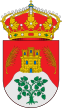 Dª ESPERANZA TOQUERO ANDRÉSAlcaldesa-Presidenta delILMO. AYUNTAMIENTO DE LA PARRILLA (VALLADOLID)HACE SABER: Que según RESOLUCIÓN DE LA JUNTA DE CASTILLA  Y LEÓN,  SE INCREMENTA LA SITUACIÓN DE ALARMA POR RIESGO METEOROLÓGICO DE INCENDIOS FORESTALES  DEL 20 AL 24 DE  JULIO EN TODA LA COMUNIDAD AUTÓNOMA.Para ello se adoptan y establecen las siguientes MEDIDAS EXTRAORDINARIAS: - Prohibición del uso de de ahumadores en la actividad apícola.-  Prohibición expresa de del uso de barbacoas.-  Suspensión de todas las autorizaciones  para el uso de fuego que se hayan o hubiesen otorgado.-  Prohibición de lanzamiento de cohetes , tracas, petardos y otros artefactos de cualquier  clase que contengan fuego.- Prohibición del uso de maquinaria que pueda generar chispas o deflagraciones. Exceptuándose aquellas que sean necesarias para situaciones de emergencia o interés general. De acuerdo pues con esta Resolución y siendo conocedores  todos de la  grave situación que se está viviendo en gran parte del país, HACEMOS UN LLAMAMIENTO A LA RESPONSABILIDAD CIVIL Y PERSONAL  de cada vecino.La situación es lo suficientemente grave  para no admitir interpretaciones particulares de cada uno de nosotros. Es momento de ser serios y coherentes  y cumplir escrupulosamente  con lo que se nos exige (por el bien común y el interés general) sin esperar a que se nos llame la atención o se nos prohíba expresamente.  Debemos ser capaces de  entender que el riesgo es real y la situación es de extrema peligrosidad y que es tarea de todos conseguir q	ue nada suceda que tengamos que lamentar.	Lo que se hace público para general conocimiento.EN LA PARRILLA,  a 21 de julio de 2022LA ALCALDESA,  Dª ESPERANZA TOQUERO ANDRÉS